Module 5 Lesson 2 Assignment: Your Digital Footprint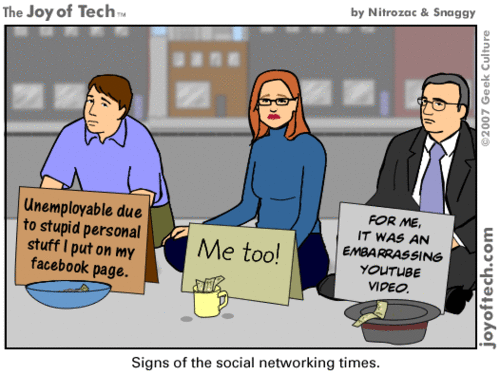 In this assignment, you will develop a comic strip to tell the story of one (or more) characters and how their digital footprint has negatively or positively impacted their life.Your first task is to prepare a storyboarded idea for your comic strip. A storyboard is an expression of everything that will be contained in your comic: what each picture will look like and the text that will accompany the images. A storyboard is literally a rough “story” version of your comic. In the advertising industry, several storyboards of marketing tools (such as commercials) are made for the client to choose from.Your next task is to use your storyboard to create your comic using the website ToonDoo (www.toondoo.com). Click the assignment attachment below for full details and information. Have fun! CLE 9 - Digital Footprint AssignmentUpload your Storyboard with accompanying questions and Digital Footprint Comic here